Adjust the sound levelRight click on the sound iconclick on“Sound”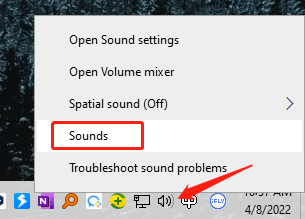 Set Microphone as default recording device in"Recording" of sound setting.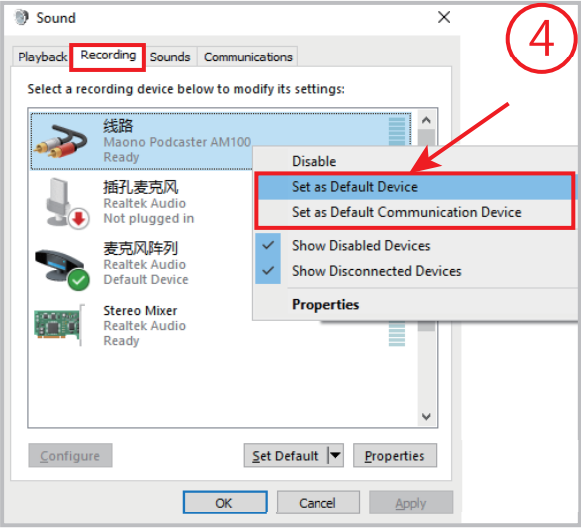 Double click "Maono Microphone"go to "Properties", and select "Levels" and set itto 100.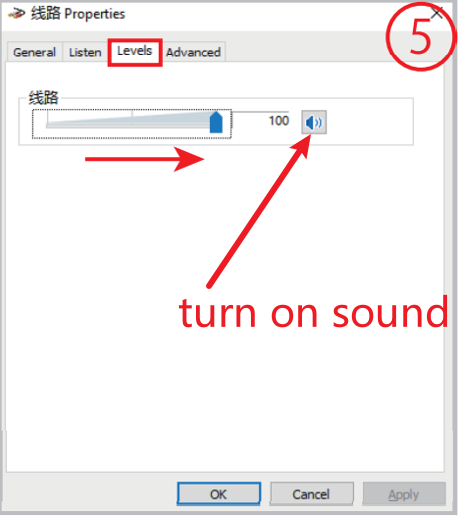 